University of Management and Technology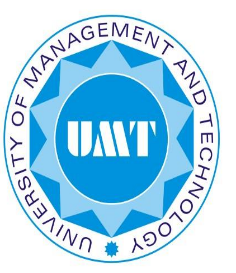 School of ScienceDepartment of MathematicsCourse Code:	MA 103  Course Title: 	Calculus IIProgram: 	BS                            Semester Spring 2020Course Outline UpdatedSchedule As per time tablePre-requisiteCalculus-ICalculus-ICourse CoordinatorDr. Ifra NoureenContactExt:3496Cell: Ext:3496Cell: CourseDescriptionMA103 is a one-semester, three-credit hour’s course at the intermediate level in multivariate calculus intended for students who have satisfactorily completed three-credits in Calculus and Analytical Geometry. The expansion from two to three(or more) dimensions requires a corresponding increase of the student's knowledge of symbolic representation. A new element, the vector, a symbolen compassing  numbers, puts in its appearance. Students will learn how to work with vectors in modeling and solving problems in multidimensional space. Following this, the calculus of vectors and their description of curves and surfaces in space are considered. Differentiation  of  vectors  is  more  fully  developed,  extending  elementary    notions  of differentiation to those involving multiple variables. Integration is developed to encompass double integrals and triple integrals. Finally, line and surface integrals, Green’s and Stoke’s Theorem. Fourier Series: periodic functions, Functions of any period P-2L, Even &odd functions, Half  Range expansions, Fourier Transform is considered.TOPICSMultivariate Functions, Domain and Range, Level Curves.Partial Derivatives.The Chain Rule for Multivariate Functions.Gradients and Level Curves.Tangent planes and Differentials.Extreme Values and the saddle points.Double Integrals over Rectangular Regions; Fubini’s 1st Theorem.Double Integrals over Non Rectangular Regions; Fubini’s 2nd Theorem.Area by Double Integrals.Double Integrals in Polar Forms.Triple IntegralsTriple integrals in cylindrical and spherical coordinates.Line Integrals.Vector fieldsPath independenceGreens Theorem and Applications.Fourier Transform/Sequence and Series.MA103 is a one-semester, three-credit hour’s course at the intermediate level in multivariate calculus intended for students who have satisfactorily completed three-credits in Calculus and Analytical Geometry. The expansion from two to three(or more) dimensions requires a corresponding increase of the student's knowledge of symbolic representation. A new element, the vector, a symbolen compassing  numbers, puts in its appearance. Students will learn how to work with vectors in modeling and solving problems in multidimensional space. Following this, the calculus of vectors and their description of curves and surfaces in space are considered. Differentiation  of  vectors  is  more  fully  developed,  extending  elementary    notions  of differentiation to those involving multiple variables. Integration is developed to encompass double integrals and triple integrals. Finally, line and surface integrals, Green’s and Stoke’s Theorem. Fourier Series: periodic functions, Functions of any period P-2L, Even &odd functions, Half  Range expansions, Fourier Transform is considered.TOPICSMultivariate Functions, Domain and Range, Level Curves.Partial Derivatives.The Chain Rule for Multivariate Functions.Gradients and Level Curves.Tangent planes and Differentials.Extreme Values and the saddle points.Double Integrals over Rectangular Regions; Fubini’s 1st Theorem.Double Integrals over Non Rectangular Regions; Fubini’s 2nd Theorem.Area by Double Integrals.Double Integrals in Polar Forms.Triple IntegralsTriple integrals in cylindrical and spherical coordinates.Line Integrals.Vector fieldsPath independenceGreens Theorem and Applications.Fourier Transform/Sequence and Series.MA103 is a one-semester, three-credit hour’s course at the intermediate level in multivariate calculus intended for students who have satisfactorily completed three-credits in Calculus and Analytical Geometry. The expansion from two to three(or more) dimensions requires a corresponding increase of the student's knowledge of symbolic representation. A new element, the vector, a symbolen compassing  numbers, puts in its appearance. Students will learn how to work with vectors in modeling and solving problems in multidimensional space. Following this, the calculus of vectors and their description of curves and surfaces in space are considered. Differentiation  of  vectors  is  more  fully  developed,  extending  elementary    notions  of differentiation to those involving multiple variables. Integration is developed to encompass double integrals and triple integrals. Finally, line and surface integrals, Green’s and Stoke’s Theorem. Fourier Series: periodic functions, Functions of any period P-2L, Even &odd functions, Half  Range expansions, Fourier Transform is considered.TOPICSMultivariate Functions, Domain and Range, Level Curves.Partial Derivatives.The Chain Rule for Multivariate Functions.Gradients and Level Curves.Tangent planes and Differentials.Extreme Values and the saddle points.Double Integrals over Rectangular Regions; Fubini’s 1st Theorem.Double Integrals over Non Rectangular Regions; Fubini’s 2nd Theorem.Area by Double Integrals.Double Integrals in Polar Forms.Triple IntegralsTriple integrals in cylindrical and spherical coordinates.Line Integrals.Vector fieldsPath independenceGreens Theorem and Applications.Fourier Transform/Sequence and Series.MA103 is a one-semester, three-credit hour’s course at the intermediate level in multivariate calculus intended for students who have satisfactorily completed three-credits in Calculus and Analytical Geometry. The expansion from two to three(or more) dimensions requires a corresponding increase of the student's knowledge of symbolic representation. A new element, the vector, a symbolen compassing  numbers, puts in its appearance. Students will learn how to work with vectors in modeling and solving problems in multidimensional space. Following this, the calculus of vectors and their description of curves and surfaces in space are considered. Differentiation  of  vectors  is  more  fully  developed,  extending  elementary    notions  of differentiation to those involving multiple variables. Integration is developed to encompass double integrals and triple integrals. Finally, line and surface integrals, Green’s and Stoke’s Theorem. Fourier Series: periodic functions, Functions of any period P-2L, Even &odd functions, Half  Range expansions, Fourier Transform is considered.TOPICSMultivariate Functions, Domain and Range, Level Curves.Partial Derivatives.The Chain Rule for Multivariate Functions.Gradients and Level Curves.Tangent planes and Differentials.Extreme Values and the saddle points.Double Integrals over Rectangular Regions; Fubini’s 1st Theorem.Double Integrals over Non Rectangular Regions; Fubini’s 2nd Theorem.Area by Double Integrals.Double Integrals in Polar Forms.Triple IntegralsTriple integrals in cylindrical and spherical coordinates.Line Integrals.Vector fieldsPath independenceGreens Theorem and Applications.Fourier Transform/Sequence and Series.ExpectedOutcomesTo prepare the students to understand comparatively the advanced concepts than the concepts they learnt in Calculus-I course.To make the participants learn the techniques of handling multivariable functions i.e. calculating the limits and continuity of multivariable functions, partial differentiation, multiple integrals, etc.To enhance the vision of participants in developing mathematical models of engineering.To prepare the students to understand comparatively the advanced concepts than the concepts they learnt in Calculus-I course.To make the participants learn the techniques of handling multivariable functions i.e. calculating the limits and continuity of multivariable functions, partial differentiation, multiple integrals, etc.To enhance the vision of participants in developing mathematical models of engineering.To prepare the students to understand comparatively the advanced concepts than the concepts they learnt in Calculus-I course.To make the participants learn the techniques of handling multivariable functions i.e. calculating the limits and continuity of multivariable functions, partial differentiation, multiple integrals, etc.To enhance the vision of participants in developing mathematical models of engineering.To prepare the students to understand comparatively the advanced concepts than the concepts they learnt in Calculus-I course.To make the participants learn the techniques of handling multivariable functions i.e. calculating the limits and continuity of multivariable functions, partial differentiation, multiple integrals, etc.To enhance the vision of participants in developing mathematical models of engineering.Text Book(s)Thomas’ Calculus,12thedition by G.B. Thomas, 2006, Addison-WesleyThomas’ Calculus,12thedition by G.B. Thomas, 2006, Addison-WesleyThomas’ Calculus,12thedition by G.B. Thomas, 2006, Addison-WesleyThomas’ Calculus,12thedition by G.B. Thomas, 2006, Addison-WesleyReference books/ research  Papers:Erwin Kreyzing, Advanced Engineering Mathematics, 7thedition,1993, John Wiley and Sons.CALCULUS EARLY TRANSCENDENTALS, 10th edition, by H. Anton, I. Bivens, S. Davis, 2012, John Wiley and Sons.Erwin Kreyzing, Advanced Engineering Mathematics, 7thedition,1993, John Wiley and Sons.CALCULUS EARLY TRANSCENDENTALS, 10th edition, by H. Anton, I. Bivens, S. Davis, 2012, John Wiley and Sons.Erwin Kreyzing, Advanced Engineering Mathematics, 7thedition,1993, John Wiley and Sons.CALCULUS EARLY TRANSCENDENTALS, 10th edition, by H. Anton, I. Bivens, S. Davis, 2012, John Wiley and Sons.Erwin Kreyzing, Advanced Engineering Mathematics, 7thedition,1993, John Wiley and Sons.CALCULUS EARLY TRANSCENDENTALS, 10th edition, by H. Anton, I. Bivens, S. Davis, 2012, John Wiley and Sons.Assignments4 AssignmentsMid TermExaminationMid TermExamination1 Mid TermExaminationQuizzes4 QuizzesFinal ExaminationFinal Examination1 Final ExaminationAttendance PolicyAccording to university policyAccording to university policyAccording to university policyAccording to university policyGrading PolicyGrading PolicyGrading PolicyGrading PolicyAssignments 15-20%Mid TermExaminationMid TermExamination25-30%Quizzes15-20%Final ExaminationFinal Examination35-40%